Remote education Spring 2Subject: GermanYear Group: 9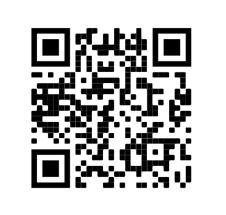 Week commencingTopicHow will the new content be delivered?What activities need to be completed?Monday 28th FebruaryDaily routineVia activities on department websiteLearn vocabulary using the given sentence builder.Practise vocabulary using the Quizlet providedCheck understanding of vocabulary using link provided.Monday 7th MarchTelling the timeVia activities on department websiteLearn vocabulary using the given sentence builder.Practise vocabulary using the Quizlet providedCheck understanding of vocabulary using link providedMonday 14th March(Assessment Week)RevisionPractise all vocabulary from previous three weeks using all online resources provided.Please email own teacher if away for assessment.Monday 21st MarchPerfect TenseFuture TenseVia activities on department websiteLearn vocabulary using the given sentence builder.Practise vocabulary using the Quizlet providedCheck understanding of vocabulary using link providedMonday 28th MarchPerfect TenseVia activities on department websiteLearn vocabulary using the given sentence builder.Practise vocabulary using the Quizlet providedCheck understanding of vocabulary using link providedMonday 4h AprilWe have our assessment this week so revise vocabulary from Week 1-2,4-5Practise all vocabulary from previous weeks using all online resources provided.Please email own teacher if away for assessment.